PENGGUNAAN PEMBELAJARAN CREATIVE PROBLEM SOLVING (CPS) DALAM UPAYA MENINGKATKAN KEMAMPUAN PEMECAHAN MASALAH MATEMATIS DAN SELF EFFICACY SISWA SMP (Penelitian Mix Method Triangulasi Pembelajaran Matematika terhadap Siswa Kelas VIII SMP Darul Hikam Bandung)TESISDiajukan untuk Memenuhi Salah Satu Syarat Memperoleh Gelar Magister Pendidikan MatematikaOleh:IRAWAN SUTIAWAN148060070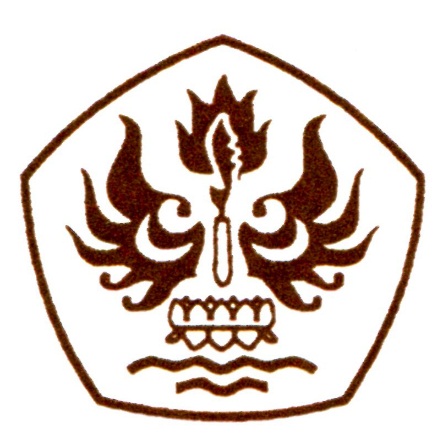 PROGRAM MAGISTER PENDIDIKAN MATEMATIKAFAKULTAS PASCA SARJANAUNIVERSITAS PASUNDAN BANDUNG 2017PENGGUNAAN PEMBELAJARAN CREATIVE PROBLEM SOLVING (CPS) DALAM UPAYA MENINGKATKAN KEMAMPUAN PEMECAHAN MASALAH MATEMATIS DAN SELF EFFICACY SISWA SMPOleh :Irawan Sutiawan148060070Tesis ini telah memenuhi persyaratan karya tulis ilmiah dan telah disetujui oleh Tim Pembimbing untuk diajukan dalam Sidang Tugas Akhir guna memperoleh gelar Magister Pendidikan MatematikaBandung,  Januari 2017Disetujui,Disetujui,Disetujui,Pembimbing Utama,Prof. Dr. Hj. R. Poppy Yaniawati, M.PdNIP. 196801211992032001  Pembimbing Pendamping,Dr. H. Uus Toharudin, M.Pd   NIP. 196210171988031001  Pembimbing Pendamping,Dr. H. Uus Toharudin, M.Pd   NIP. 196210171988031001Diketahui,Diketahui,Diketahui,Direktur PascasarjanaProf. Dr. H. M. Didi Turmudzi., M.SiNIP. 194609271985021001Direktur PascasarjanaProf. Dr. H. M. Didi Turmudzi., M.SiNIP. 194609271985021001Ketua Program StudiBana. G. Kartasasmita, Ph. DNIP. 13067130